Hypothesis TestingExample:  Average intake in children for dietary fat is 70 g of fat per day.  Suppose we want to study children who eat a vegetarian diet.  Possible hypotheses areAverage fat intake is 70 g per dayAverage fat intake is less than 70 g per dayDef:  One-sample problem—a single distribution.Def:  Hypothesis—statement about parameters in a population or populations.  We want to know how likely this is to be true, given the evidence (data).  For example,Def:  Null hypothesis—Ho—the hypothesis to be tested.  This is usually a statement of no difference.  The population value of the parameter is not different from some specified value.  Def:  Alternative hypothesis—H1 or HA—this is the statement we will accept if we reject the null hypothesis.  Ho:  Mean fat intake in vegetarian children is 70 g per day.  Ho:   = 0 or   0H1:  Mean fat intake in vegetarian children is < 70 g per day.  H1:   < 0Possible decisions:Accept Ho (really, fail to reject Ho)Reject Ho
Possible Scenarios:Def:  Type I error is the probability of rejecting Ho when Ho is true.Def:  Type II error is the probability of accepting Ho when H1 is true.Example:  We have developed a new procedure to improve survival of premature infants.  If the hospital adopts these procedures, there will have to be new rooms and new equipment purchased.  This is very costly.What does a Type I error imply?What does a Type II error implies?Def:  Level of significance:  = Probability of a Type I error.  This is the area under the curve below (or above) the critical value.  This is the probability of rejecting Ho when Ho is true.  Def:: Probability of a Type II error.Def:  1-—Power of a test.  This is the Pr (rejecting Ho|H1 is true).  Goal:  Make ,  as small as possible.  Usually, as ,  and as , .  Fix  (0.05 or 0.01).  Find a test to minimize.Best test for the fat experiment is one based on.Def:  Acceptance Region—These are the values of  for which Ho is accepted.Def:  Rejection Region—These are the values of  for which Ho is rejected.  Note:  For this example, we are conducting a one-sided or one-tailed test.  We will only reject Ho for values of  that are low.  Def:  One-tailed—this is a test in which values of parameter under H1 either > or < values under Ho but not both.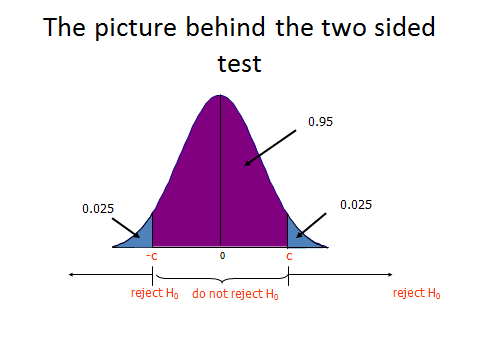 Jury TrialJury TrialJury TrialTruthTruthVerdictInnocentGuiltyInnocentCorrect decisionErrorGuiltyErrorCorrect decisionTest of hypothesisTest of hypothesisTest of hypothesisTruthTruthResults of TestHoH1Accept HoCorrect decisionType II errorReject HoType 1 errorCorrect decision